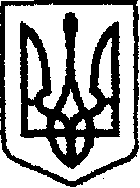 У К Р А Ї Н Ачернігівська обласна державна адміністраціяУПРАВЛІННЯ  КАПІТАЛЬНОГО БУДІВНИЦТВАН А К А ЗПро  створення приймальної комісіїУ зв’язку з виробничою необхідністю та для прийняття робіт з поточного середнього ремонту,  наказую:Створити комісію для прийняття робіт з поточного середнього ремонту автомобільної дороги комунальної власності по вул.Центральна в с.Пекурівка Городнянського району Чернігівської області.Залучити до складу комісії відповідно до листа Городнянської міської ради від 05.09.2019 №03-09/768 (за згодою):Залучити до складу комісії:Затвердити склад  комісії згідно з додатком. Контроль за виконанням наказу залишаю за собою.Складкомісії для прийняття робіт з поточного середнього ремонту автомобільної дороги комунальної власності вул.Центральна в с.Пекурівка Городнянського району Чернігівської області..Голова комісії:Члени комісії:від06.09.2019 р.              Чернігів№361Курту В.І.Начальника відділу житлово – комунального господарства, благоустрою, архітектури та будівництва Городнянської міської ради Мхітаряна М.К.Фізична особа підприємець Мхітарян М.К.Буштрука Г.С.Директора ТОВ "Укроблінвестбуд"Начальник Андрій ТИШИНАДодаток наказ начальника Управління капітального будівництва обласної державної адміністрації від 06.09.2019 №361Карпенко В.М. Провідний інженер сектору розгляду звернень громадян УКБ Чернігівської ОДА Курта В.І.Начальник відділу житлово – комунального господарства, благоустрою, архітектури та будівництва Городнянської міської радиНачальник відділу житлово – комунального господарства, благоустрою, архітектури та будівництва Городнянської міської радиМхітарян  М.К.Фізична особа підприємець Мхітарян М.К.Фізична особа підприємець Мхітарян М.К.Буштрук Г.С.Буштрук Г.С.Директор ТОВ "Укроблінвестбуд"Шаропатий Р.В.Провідний інженер відділу технічного контролю автомобільних доріг УКБ Чернігівської ОДАПровідний інженер відділу технічного контролю автомобільних доріг УКБ Чернігівської ОДАЗавідувач сектору розвитку мережі автомобільних доріг  Інна СЕРГІЄНКО   